§82.  Maine State Museum CommissionThe Governor shall appoint the Maine State Museum Commission, as established by Title 5, section 12004‑G, subsection 7‑C, consisting of 15 members especially qualified and interested in the several fields of museum activity.   Members are limited to 2 consecutive 5-year terms that expire on August 22nd.  Each member serves for the term of the appointment and until a successor is appointed and qualified.  The commission shall elect a chair and vice-chair from its members.   If a vacancy occurs before the member's term expires, the Governor shall appoint a successor for the unexpired term. Members are entitled to compensation in accordance with the provisions of Title 5, chapter 379.  [PL 2007, c. 100, §1 (AMD).]SECTION HISTORYPL 1965, c. 502, §1 (NEW). PL 1983, c. 812, §167 (AMD). PL 1989, c. 503, §B113 (AMD). PL 1989, c. 700, §B18 (AMD). PL 1999, c. 706, §4 (AMD). PL 1999, c. 706, §9 (AFF). PL 2007, c. 100, §1 (AMD). The State of Maine claims a copyright in its codified statutes. If you intend to republish this material, we require that you include the following disclaimer in your publication:All copyrights and other rights to statutory text are reserved by the State of Maine. The text included in this publication reflects changes made through the First Regular and First Special Session of the 131st Maine Legislature and is current through November 1. 2023
                    . The text is subject to change without notice. It is a version that has not been officially certified by the Secretary of State. Refer to the Maine Revised Statutes Annotated and supplements for certified text.
                The Office of the Revisor of Statutes also requests that you send us one copy of any statutory publication you may produce. Our goal is not to restrict publishing activity, but to keep track of who is publishing what, to identify any needless duplication and to preserve the State's copyright rights.PLEASE NOTE: The Revisor's Office cannot perform research for or provide legal advice or interpretation of Maine law to the public. If you need legal assistance, please contact a qualified attorney.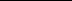 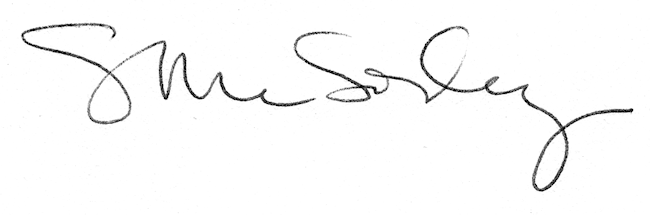 